CCorporations (Administrative Actions) Act 2001Portfolio:Attorney GeneralAgency:Department of JusticeCorporations (Administrative Actions) Act 20012001/00928 Jun 2001Operative immediately before the beginning of 15 Jul 2001 (see s. 2 and Cwlth. Gazette 13 Jul 2001 No. S285)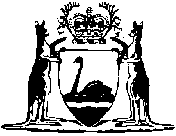 